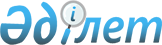 О признании утратившим силу решения Астраханского районного маслихата от 23 октября 2020 года № 6С-73-2 "Об утверждении Правил оказания социальной помощи, установления размеров и определения перечня отдельных категорий нуждающихся граждан в Астраханском районе"Решение Астраханского районного маслихата Акмолинской области от 6 ноября 2020 года № 6С-74-2. Зарегистрировано Департаментом юстиции Акмолинской области 9 ноября 2020 года № 8141
      В соответствии со статьей 27 Закона Республики Казахстан от 6 апреля 2016 года "О правовых актах", Астраханский районный маслихат РЕШИЛ:
      1. Признать утратившим силу решение Астраханского районного маслихата "Об утверждении Правил оказания социальной помощи, установления размеров и определения перечня отдельных категорий нуждающихся граждан в Астраханском районе" от 23 октября 2020 года № 6С-73-2 (зарегистрировано в Реестре государственной регистрации нормативных правовых актов № 8099, опубликовано 28 октября 2020 года в Эталонном контрольном банке нормативных правовых актов Республики Казахстан в электронном виде).
      2. Настоящее решение вступает в силу со дня государственной регистрации в Департаменте юстиции Акмолинской области и вводится в действие со дня официального опубликования.
      "СОГЛАСОВАНО"
					© 2012. РГП на ПХВ «Институт законодательства и правовой информации Республики Казахстан» Министерства юстиции Республики Казахстан
				
      Председатель сессии
Астраханского районного
маслихата

Ж.Дюсекеева

      Секретарь Астраханского
районного маслихата

М.Қожахмет

      Акимат Астраханского района
